PIELIKUMS Nr.2APSTIPRINĀTS ar Jēkabpils novada domes 28.01.2021. sēdes lēmumu Nr.1 (protokols Nr.1, 1.punkts)Paskaidrojuma raksts JĒKABPILS NOVADA pašvaldības budžetam 2021. gadā un domes priekšsēdētāja ziņojums Pašvaldības darbības finansiālo pamatu veido budžets, kas ir svarīgākais instruments pašvaldības autonomo funkciju izpildes nodrošināšanai, ekonomisko un sociālo vajadzību sabalansēšanai, kā arī teritorijas ilgtermiņa attīstībai. Jēkabpils novads atrodas Austrumlatvijas zemienē, Daugavas ielejas kreisajā krastā. Novads robežojas ar Jēkabpils pilsētu, Krustpils novadu, Līvānu novadu, Daugavpils novadu, Ilūkstes novadu, Aknīstes novadu, Viesītes novadu un Salas novadu. Novadā ietilpst 7 pagasti-Ābeļu, Dignājas, Dunavas, Kalna, Leimaņu, Rubenes un Zasas pagasti. Novada teritorija ir 905 km2. Iedzīvotāju skaits uz 2020. gada 1. janvāri, kas ņemts vērā, nosakot 2021. gada finanšu nepieciešamību, ir 4451 cilvēki, tai skaitā bērni līdz 6 gadu vecumam-239, no 7 līdz 18 gadiem-388, darbaspējas vecumu pārsniegušie-1027 cilvēki. Iedzīvotāju skaitam ir tendence sarukt un uz 2020. gada 1. jūliju tas ir 4387 cilvēki (Pilsonības un migrācijas lietu pārvaldes dati), no kuriem 2239 ir vīrieši un 2148 sievietes. Pašvaldības iedzīvotāju pārstāvību nodrošina to ievēlēts pašvaldības lēmējorgāns – dome, kas atbilstoši Republikas pilsētas domes un novada domes vēlēšanu likumam sastāv no 9 deputātiem. Lai nodrošinātu savu darbību un izstrādātu domes lēmumprojektus, dome no pašvaldības deputātiem ir ievēlējusi:1. finanšu komiteju 9 locekļu sastāvā;2. sociālo, izglītības un kultūras jautājumu komiteju 4 locekļu sastāvā.	Atsevišķu pašvaldības funkciju pildīšanai dome no deputātiem un pašvaldības iedzīvotājiem ir izveidojusi:1. komisijas:	1.1. vēlēšanu komisiju; 	1.2. administratīvo komisiju;	1.3. iepirkuma komisija;	1.4. izsoles komisija;	1.5. apbalvojumu piešķiršanas komisija;	1.6. interešu izglītības programmu mērķdotāciju sadalīšanas komisija;	1.7. nekustamo īpašumu jautājumu izskatīšanas komisija;	1.8. komisija darījumiem ar lauksaimniecības zemes iegūšanu īpašumā;	1.9. medību koordinācijas komisija. 2. darba grupas:      2.1. izglītības, kultūras un sporta konsultatīvā darba grupa;      2.2. attīstības un plānošanas darba grupa.Pašvaldības dome ir izveidojusi šādas iestādes un to struktūrvienības:1. Jēkabpils novada bāriņtiesa; 2. Sociālais dienests;3. Ābeļu pamatskola;4. Dignājas pamatskola;5. Rubeņu pamatskola;6. Zasas vidusskola.7. Jēkabpils novada pašvaldība-pašvaldības administrācija ar juridisko adresi Rīgas ielā 150A, Jēkabpilī. Pašvaldības administrācija kā pašvaldības iestāde nodrošina domes pieņemto lēmumu izpildi, kā arī tās darba organizatorisko un tehnisko apkalpošanu. Pašvaldības administrācijas struktūru veido struktūrvienības un struktūrvienībās nesastāvoši darbinieki:7.1. Lietvedības nodaļa;	7.2. Finanšu un ekonomikas nodaļa;7.3. Īpašuma apsaimniekošanas un pakalpojumu sniegšanas nodaļa;7.4. Jēkabpils novada dzimtsarakstu nodaļa;7.5. Jēkabpils novada Izglītības pārvalde;7.6. juriskonsults;7.7. personas datu aizsardzības speciālists;7.8. Ābeļu pagasta pārvalde;7.9. Dignājas pagasta pārvalde;7.10. Dunavas pagasta pārvalde;	7.11. Kalna pagasta pārvalde;7.12. Leimaņu pagasta pārvalde;7.13. Rubenes pagasta pārvalde;7.14. Zasas pagasta pārvalde;7.15. Dignājas pagasta feldšerpunkts;7.16. Dunavas pagasta feldšerpunkts.Pašvaldības funkcija–nodrošināt savas administratīvās teritorijas būvniecības procesa tiesiskumu, deleģēta Krustpils novada pašvaldības Krustpils novada būvvaldei. Pašvaldības dome ir izveidojusi šādas pastarpinātas pārvaldes iestādes un to struktūrvienības:Jēkabpils novada Kultūras pārvalde ar sekojošām struktūrvienībām:Sēlijas prasmju muzejs;sēļu amatniecības centrs “Rūme”.2020.gada 26.novembra domes sēdē tiek pieņemts lēmums Nr.381 “Par izmaiņām Jēkabpils novada publisko bibliotēku darbībā”, kurā plānots veikt Jēkabpils novada bibliotēku reorganizāciju, pievienojot bibliotēkas Jēkabpils novada Kultūras pārvaldei. Lēmumā noteikts ar 2021.gada 1.janvāri Jēkabpils novada Kultūras pārvaldē iekļaut jaunas struktūrvienības: 1.struktūrvienība - Ābeļu bibliotēka, 2.struktūrvienība - Dignājas bibliotēka,      3.struktūrvienība - Dunavas bibliotēka ar nodaļu Tadenavā,4. struktūrvienība - Kalna bibliotēka ar nodaļu Dubultos, 5.struktūrvienība - Leimaņu bibliotēka ar nodaļu Leimaņos,6. struktūrvienība - Rubeņu bibliotēka ar nodaļu Slatē,struktūrvienība - Zasas bibliotēka ar nodaļu Liepās.Šīs strukturālās izmaiņas ņemtas vērā izstrādājot 2021.gada budžetu.Pašvaldība ir dalībnieks šādās biedrībās:	1. biedrībā „Latvijas Pašvaldību savienība”;	2. biedrībā „Lauku partnerība Sēlija”;	3. Latvijas Bāriņtiesu darbinieku asociācija;	4. Zemgales Tūrisma asociācija.Pašvaldības lēmējvaras, administratīvās struktūras, iestāžu, struktūrvienību, pastarpinātas pārvaldes iestāžu un struktūru shēma ir pamatā budžeta ieņēmumu un izdevumu tāmju sadalījumam atbilstoši funkcionālajām kategorijām.Jēkabpils novada pašvaldības budžets 2021. gadam sastāv no pamatbudžeta, ko veido attiecīgas ieņēmumu un izdevumu daļas. Pašvaldība ir ņēmusi vērā visu nozaru intereses un centusies sabalansēt pieejamos finanšu līdzekļus tā, lai nodrošinātu uzlabojumus sabiedrībai svarīgās jomās un nodrošinātu pašvaldības finanšu stabilitāti ilgtermiņā.Ar 2018. gada 27. decembra novada domes lēmumu Nr.337 apstiprināta Jēkabpils novada Attīstības programma 2019.-2025. gadam. Pašvaldības darbība vērsta uz Attīstības programmas 2019.-2025. gadam Stratēģiskajā daļā izvirzīto vidēja termiņa uzstādījumu un Rīcības plānā iekļauto rīcību nodrošināšanu. Ar 2019.gada 26.septembra domes lēmumu Nr.287 noteiktas Jēkabpils novada pašvaldības 2021.gada budžeta prioritātes:pašvaldības finansējuma nodrošināšana Eiropas Savienības struktūrfondu un citu finanšu instrumentu finansēto projektu un programmu ieviešanai, uzsākto projektu realizācijai termiņos;pašvaldības ielu un ceļu pārbūve un atjaunošana, viedo tehnoloģiju ieviešana transporta infrastruktūrā;novada izglītības iestāžu informācijas un komunikāciju tehnoloģiju modernizācija mācību procesa, tai skaitā attālinātās formas, nodrošināšanai, infrastruktūras labiekārtošana, lai nodrošinātu kompetenču pieejā balstītu izglītību;publiskās ārtelpas un infrastruktūras pilnveide, nodrošinot iedzīvotājiem kvalitatīvu, ilgtspējīgu dzīves un atpūtas vidi, viedo tehnoloģiju attīstību, resursu efektīvu izlietošanu.Pašvaldības 2021. gada budžets ir saskaņots ar Jēkabpils novada Attīstības programmu 2019.-2025. gadam.Pašvaldības darbības pamatnosacījumus reglamentē LR likums “Par pašvaldībām”. Budžets ir izstrādāts saskaņā ar šo likumu un, pamatojoties uz likumiem “Par pašvaldību budžetiem”, “Par budžetu un finanšu vadību”, “Pašvaldības finanšu izlīdzināšanas likumu”, likumu “Par nekustamā īpašuma nodokli”, LR Ministru kabineta noteikumos apstiprināto budžeta ieņēmumu, ekonomisko kategoriju un funkcionālo kategoriju klasifikāciju, kā arī nodokļu likumos, pārējos MK noteikumos un citos likumdošanas aktos paredzētajām prasībām. Pašvaldības budžeta izstrādes pamatā ir LR likums “Par valsts budžetu 2021.gadam” un Ministru kabineta 2020.gada 10.decembra noteikumi Nr.749 “Noteikumi par pašvaldību finanšu izlīdzināšanas fonda ieņēmumiem un to sadales kārtību 2021.gadā”.Skaitliskā informācija par budžeta ieņēmumiem un izdevumiem un budžeta klasifikācijai ir norādīta Jēkabpils novada pašvaldības domes saistošo noteikumu „Par Jēkabpils novada pašvaldības budžetu 2021. gadam” 1.,2.,3. un 4.pielikumā.IeņēmumiBudžeta ieņēmumi plānoti EUR 6 214 772 kopsummā un tos veido nodokļu ieņēmumi, nenodokļu ieņēmumi (no uzņēmējdarbības, nodevām, sodiem un sankcijām), pārējie nenodokļu ieņēmumi (no pašvaldības īpašuma pārdošanas), ieņēmumi no iestāžu sniegtajiem maksas pakalpojumiem un citi pašu ieņēmumi, kā arī transferti (mērķdotācijas, kas tiek saņemtas no atsevišķām ministrijām un pašvaldībām un paredzētas galvenokārt pedagogu darba samaksai, kā arī ES fondu finansēto projektu īstenošanai un pašvaldību maksājumiem par izglītības pakalpojumiem. Budžeta ieņēmumi plānoti atbilstoši reāli prognozējamiem ieņēmumiem un atbilstoši Ministru kabineta noteikumiem Nr. 1032 “Noteikumi par budžetu ieņēmumu klasifikāciju”. Iedzīvotāju ienākuma nodokļa (IIN) prognoze ir EUR 1757826, kas ir par EUR 97697 mazāk nekā 2020. gadā saņemtais nodoklis EUR 1855523 no pārskata gada ieņēmumiem. To ietekmē iedzīvotāju ienākuma nodokļa sadales proporcijas izmaiņa starp valsts budžetu un pašvaldību budžetu (no 80 % uz 75 % pašvaldībām).Nekustamā īpašuma nodokļa (NĪN) prognoze par zemi - EUR 329030, par ēkām un būvēm – EUR 8098, par mājokļiem – EUR 8650. Plānots iekasēt iepriekšējo gadu nekustamā īpašuma nodokļa parādus EUR 50500. Kopā nekustamā īpašuma nodoklis plānots EUR 396278, kas ir par EUR 7159 vairāk, salīdzinot ar 2020. gada plānu.Atbilstoši likuma “Likums par budžetu un finanšu vadību” 3. panta 2.1 daļai, kas nosaka pašvaldību budžeta dalījumu pamatbudžetā un ziedojumos un dāvinājumos, dabas resursu nodoklis par dabas resursu ieguvi un vides piesārņošanu iekļauts pamatbudžeta sastāvā un tiek plānots EUR 19400.             2021. gada ieņēmumu plāns (EUR un % no EUR 6 214 772)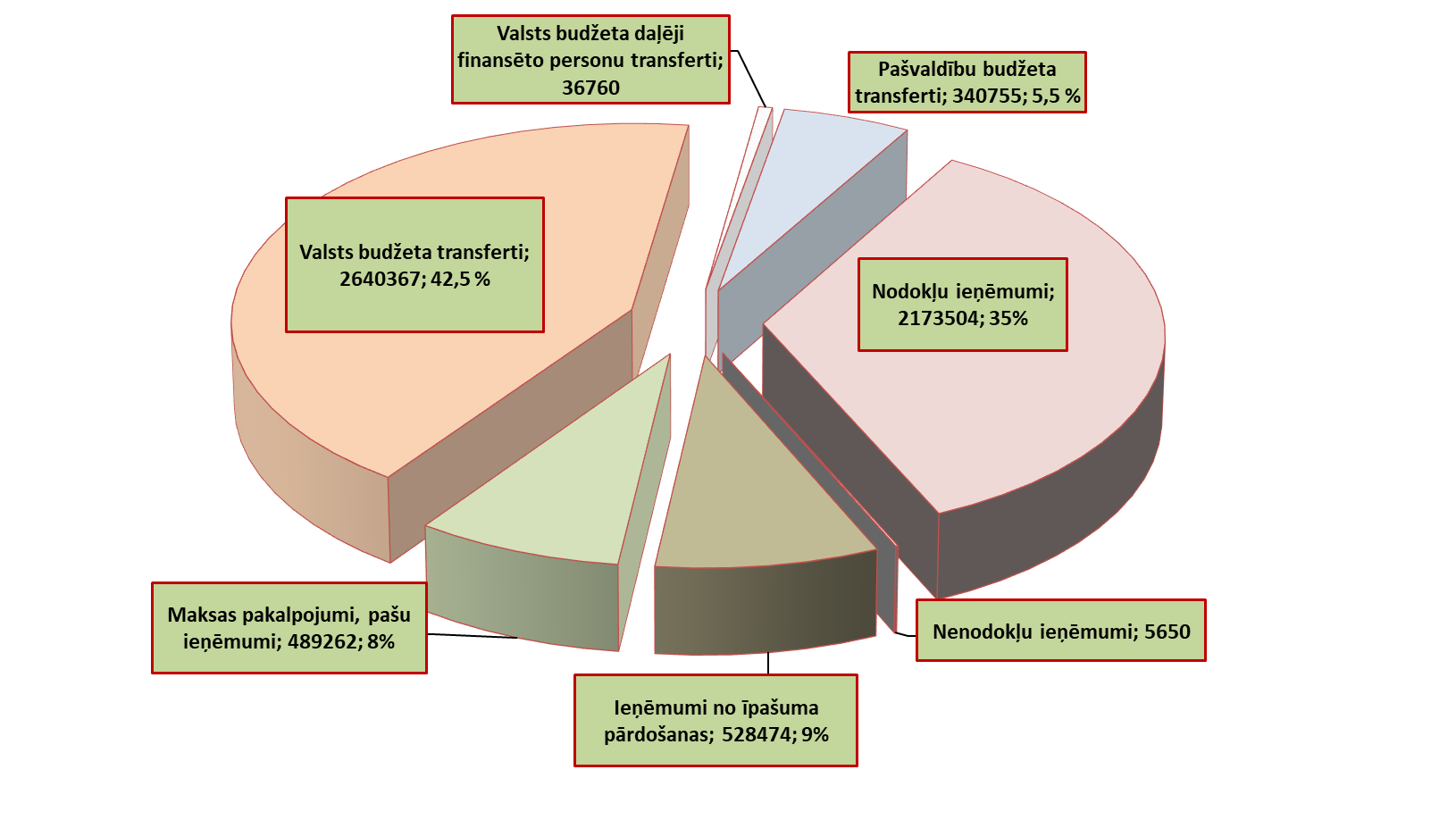 Nenodokļu ieņēmumus EUR 5650 kopsummā veido plānotās valsts un pašvaldības nodevas EUR 3050, finanšu ieņēmumi EUR 900, naudas sodi un sankcijas EUR 200, pārējie nenodokļu ieņēmumi EUR 1500. Ieņēmumi no pašvaldības īpašuma pārdošanas plānoti EUR 528474, tai skaitā no ēku un būvju pārdošanas EUR 12000, zemes un meža īpašumu pārdošanas EUR 516474. Tos veido iepriekšējos gados noslēgtie līgumi par īpašumu atsavināšanu un maksājumi atbilstoši maksājumu grafikiem, nekustamā īpašuma atsavināšanas izsoļu grafiks pēc domes lēmumiem 2021.gada 1.ceturksnī.No valsts budžeta daļēji finansēto atvasināto publisko personu un budžeta nefinansēto iestāžu transferti plānoti EUR 36760, ko sastāda Zemgales plānošanas reģiona finansējumi projektu realizācijai.Valsts budžeta mērķdotācija pedagogu darba samaksai un darba devēja valsts sociālās apdrošināšanas obligātajām iemaksām 8 mēnešiem plānota likumā “Par valsts budžetu 2021. gadam” noteiktajā apmērā EUR 577168, tautas mākslas kolektīvu vadītāju darba atlīdzībai EUR 7222. Mācību literatūras un mācību līdzekļu iegādei novada izglītības iestādēm no valsts budžeta iedalīts EUR 9828, 1.-4. klašu skolēnu ēdināšanai plānoti EUR 18212. EUR 19996 plānots finansējums par primārās veselības aprūpes pakalpojumu nodrošināšanu Dignājas un Dunavas pagastu feldšerpunktos, kas atbilst Nacionālā veselības dienesta finanšu paziņojumam par finansējumu 2021. gadam. Klientu apkalpošanas centra uzturēšanai Rubenes pagastā plānots saņemt EUR 6900, aktīvās nodarbinātības pasākuma "Algoti pagaidu sabiedriskie darbi" īstenošanai un pasākuma "Nodarbinātības pasākumi vasaras brīvlaikā personām, kuras iegūst izglītību vispārējās, speciālās vai profesionālās izglītības iestādēs" EUR 26160, Latvijas valsts simtgades programmas iniciatīvai "Latvijas skolas soma" EUR 5586. Novada sociālā dienesta ieņēmumu sastāvā plānoti valsts budžeta transferti noteiktam mērķim EUR 96427, no kuriem lielākā summa ir asistentu pakalpojumu apmaksai EUR 80933. Atbilstoši likuma “Likums par budžetu un finanšu vadību” 3. panta 2.1 daļai, kas nosaka pašvaldību budžeta dalījumu pamatbudžetā un ziedojumos un dāvinājumos, mērķdotācija pašvaldības autoceļiem (ielām) iekļauta pamatbudžeta sastāvā. Mērķdotācija pašvaldības autoceļiem (ielām) EUR 311261 atbilst VAS Latvijas Autoceļi 2020. gada 28. decembra vēstulei Nr.1.3/18007 “Par mērķdotāciju pašvaldības autoceļiem (ielām) 2021. gadā”.Pašvaldība plāno saņemt transfertus no valsts budžeta iestādēm EUR 152486 Eiropas Savienības politikas instrumentu un pārējās ārvalstu finanšu palīdzības līdzfinansēto projektu realizācijai, no kuriem lielākā summa EUR 101311 plānota Eiropas Sociālā fonda projektiem izglītības jomā-karjeras atbalstam, individuālo kompetenču attīstībai un mācību pārtraukšanas samazināšanai.Saņemamā dotācija no pašvaldību finanšu izlīdzināšanas fonda plānota atbilstoši Ministru kabineta 2020.gada 10.decembra noteikumu Nr.749 “Noteikumi par pašvaldību finanšu izlīdzināšanas fonda ieņēmumiem un to sadales kārtību 2021.gadā” EUR 1409125. Kopējie plānotie valsts budžeta transferti sastāda EUR 2640367. Pašvaldības saņemtie transferti no citām pašvaldībām par izglītības iestāžu pakalpojumiem plānoti EUR 326100, par kultūras funkciju nodrošināšanu EUR 14655. Maksas pakalpojumus un citus pašu ieņēmumus EUR 489262 apmērā veido novada iestāžu sniegtie pakalpojumi, no kuriem lielākais postenis ir norēķini par komunālajiem pakalpojumiem EUR 306157. EUR 57840 plānoti ieņēmumi no personu uzturēšanās novada sociālās aprūpes iestādē, biļešu realizācija kultūras iestādēs EUR 14050, telpu un zemes noma EUR 88415.IzdevumiBudžeta izdevumi plānoti EUR 7 373 602 apmērā (neieskaitot Valsts kases aizņēmumu pamatsummas atmaksas). Kapitālie izdevumi veido EUR 1212220 (16.4 %) no kopējiem plānotajiem izdevumiem, uzturēšanas izdevumi EUR 6161382 (83.6 %).01.000 Vispārējie valdības dienestiIzdevumi plānoti EUR 934 934 apmērā un tie veido 12.7 % no kopējiem plānotajiem pašvaldības izdevumiem 2021.gadā. Izdevumi paredzēti pašvaldības darbības nodrošināšanai, finanšu vadībai un klientu apkalpošanai, t.sk.:domes pārvaldei EUR 251553;deputātu darba atlīdzībai EUR 55996;komisiju darba atlīdzībai EUR 10036;finansējums pašvaldību vēlēšanām EUR 10511-izdevumi jaunizveidojamā Jēkabpils novada pašvaldības vēlēšanu komisijas darbam;centralizētās grāmatvedības izdevumi EUR 165418;aizņēmumu procentu maksājumiem un aizdevumu apkalpošanai Valsts kasei EUR 2500;pabalsti bijušajiem pagastu priekšsēdētājiem, viņu vietniekiem EUR 24540;Valsts un pašvaldību vienotā klientu apkalpošanas centra uzturēšana Rubenes pagastā EUR 20348;Ābeļu pagasta pārvalde EUR 40959;Dignājas pagasta pārvalde EUR 45581;Dunavas pagasta pārvalde EUR 45674;Kalna pagasta pārvalde EUR 48481;Leimaņu pagasta pārvalde EUR 5491;Rubenes pagasta pārvalde EUR 32874;Zasas pagasta pārvalde EUR 62210. Līdzekļi neparedzētiem gadījumiem (rezerves fonds) EUR 63339.Pašvaldības darbiniekiem darba alga noteikta atbilstoši domes 2020. gada 26. novembra lēmumam Nr.382 “Par pašvaldības institūciju amatpersonu un darbinieku mēnešalgas maksimālā apmēra apstiprināšanu atbilstoši amatam noteiktajai mēnešalgu grupai” un Jēkabpils novada pašvaldības amatpersonu un darbinieku atlīdzības nolikumam.EUR 13457 plānoti informācijas tehnoloģiju un programmu nodrošinājumam, tai skaitā attālināta darba nodrošināšanai Covid-19 infekcijas izplatības ierobežošanai. Biroja tehnikas un telpu aprīkojuma iegādei administratīvajās struktūrās plānots EUR 16245.2021. gada izdevumu plāns (EUR un % no EUR 7 373 602)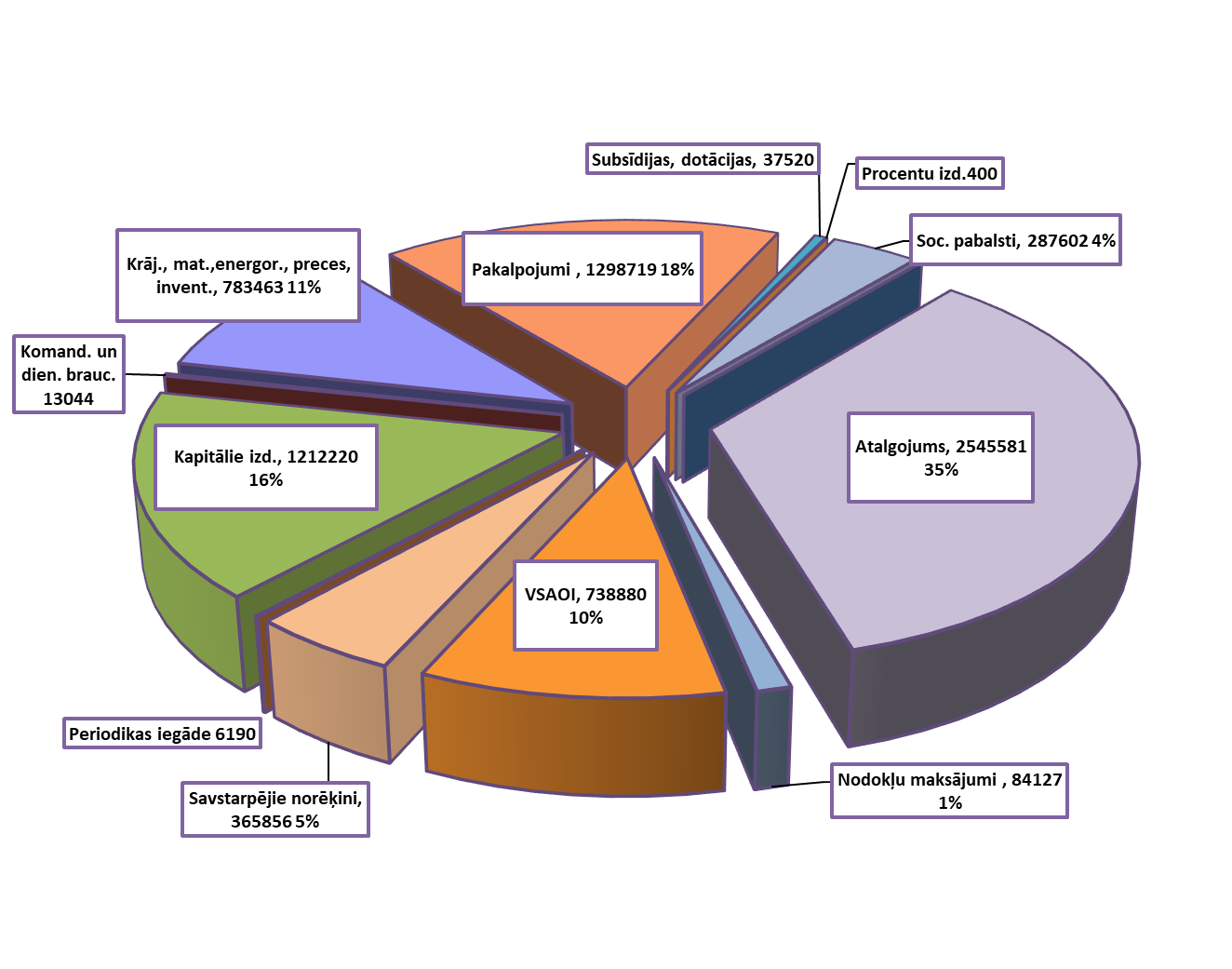 03.000 Sabiedriskā kārtība un drošībaIzdevumi plānoti EUR 21401 apmērā, no kuriem EUR 1467 ugunsdzēsības automašīnas un aprīkojuma uzturēšanai Rubenes pagasta pārvaldē.2021. gadā turpina realizēt projektu “Pārrobežu sadarbības veicināšana aizsardzības un drošības jautājumos Latvijas-Lietuvas-Baltkrievijas pierobežā” Latvijas-Lietuvas-Baltkrievijas pārrobežu sadarbības programmā 2014.-2020. ar atlikušo finansējumu EUR 19934. Projekta noslēgumā plānots iegādāties inventāru un aprīkojumu brīvprātīgo ugunsdzēsēju darbam, veikt apmācības.04.000 Ekonomiskā darbībaKopējais plānotais finansējums EUR 471383. EUR 20092 paredzēts deleģētajām funkcijām Krustpils novada pašvaldībai būvvaldei un EUR 35262 nodarbinātības pasākumu nodrošināšanai. Mērķdotāciju pašvaldības autoceļiem (ielām) EUR 311261 plānots izlietot atbilstoši novada autoceļu attīstības programmai 2021.-2023.gadam. Ceļu, ielu ikdienas uzturēšanas darbos un kapitālieguldījumos transporta būvēs iesaistīts finansējuma atlikums uz 2020.gada beigām EUR 104768, līdz ar to kopā autoceļu un ielu pārvaldīšanas un uzturēšanas  izdevumiem plānots EUR 416029. 05.000 Vides aizsardzība	Plānots finansējums atkritumu apsaimniekošanas un notekūdeņu apsaimniekošanas darbiem 7 pagastu pārvaldēs-atlīdzība strādājošajiem, iekārtu apkopes, materiāli tehniskās bāzes uzlabošana, kā arī parku apsaimniekošana novada teritorijā.  Kopējais plānotais finansējums EUR 251871:atkritumu apsaimniekošana 7 novada pagastos EUR 34065;notekūdeņu apsaimniekošana 7 novada pagastos EUR 72101;Rubenes parka apsaimniekošana EUR 40641;Zasas parka apsaimniekošana EUR 105064.Plānota meliorācijas sistēmas sakārtošana virszemes notekūdeņu savākšanai Dunavas pagastā EUR 6050, notekūdeņu aku rekonstrukcija EUR 3000 apmērā Dignājas pagastā. Zasas parka un Rubenes parka infrastruktūras sakārtošanai plānots EUR 63610, tai skaitā skatu torņa izbūvei Zasas parkā, celiņu un apstādījumu atjaunošanai. Materiāli tehniskās bāzes uzlabošanai vides aizsardzības struktūrām plānots iegādāties sūkņus, kompresorus, pļāvējus, krūmgriežus un citu aprīkojumu EUR 26840 apmērā.Plānotais dabas resursu nodokļa EUR 12550 izlietojums:EUR 2000 notekūdeņu apsaimniekošanai;EUR 3500 novada rekultivēto izgāztuvju gruntsūdens monitoringam;EUR 7050 apstādījumu veidošanai, bioloģiskās daudzveidības nodrošināšanai.06.000 Pašvaldības teritoriju un mājokļu apsaimniekošanaIzdevumi plānoti EUR 1641130 apmērā, t.sk.: novada teritoriālā plānošana un projektēšana 56615, tai skaitā atbalsts uzņēmējdarbībai-biznesa ideju konkurss jaunajiem uzņēmējiem uzņēmējdarbības uzsākšanai un attīstīšanai EUR 8000 un iedzīvotāju iniciatīvām EUR 3000;novada īpašuma apsaimniekošanas un pakalpojumu sniegšanas nodaļa EUR 665927, tai skaita nekustamā īpašuma uzturēšanai novada teritorijā EUR 531044. Plānota apgaismojuma izbūves projektēšana Rubeņu un Slates ciemos Rubenes pagastā un Vandānu ciemā Dignājas pagastā. Iekļauts finansējums apliecinājuma karšu izstrādei ēku siltināšanai Mežvijās Leimaņu pagastā un Zaļā iela 10 Zasas pagastā. Plānots finansējums paskaidrojuma rakstu izstrādei pirmsskolas izglītības iestāžu mācību āra teritorijas izveidei Rubeņu pamatskolā un Zasas vidusskolā. Apliecinājuma karšu izstrādei ceļu un ielu pārbūvei pagastu teritorijās plānots EUR 27423, citu objektu pārbūves un būvniecības projektu dokumentācijas izstrādei atvēlēts EUR 30000.Budžetā iekļauts finansējums investīciju projektu realizācijai ekonomisko un sociālo seku mazināšanai un novēršanai saistībā ar Covid-19 izplatību, kas saņemti 2020.gadā pēc Ministru kabineta 2020.gada 14.jūlija noteikumiem Nr.456 “Noteikumi par nosacījumiem un kārtību, kādā pašvaldībām izsniedz valsts aizdevumu ārkārtējās situācijas ietekmes mazināšanai un novēršanai saistībā ar Covid-19 izplatību”. 2020.gadā apgūts 30 % no plānotā finansējuma, 2021. gada plānā iekļauti atlikušie 70 % no kopējā finansējuma, tai skaitā aizņēmums Valsts kasē. Autoceļa Upespriekulāni-Ziedi Kalna pagastā atjaunošanā jāiegulda EUR 99434, bet Moču ielas un autoceļa Rubeņi-Asare Rubenes pagastā atjaunošanā EUR 141813. 2020.gadā uzsākta pašvaldības autoceļa Tālivaldes-Piesaules-Krusts Dunavas pagastā seguma atjaunošana, kam 2021.gadā no pašvaldības budžeta līdzekļiem plānots EUR 68325.7 novada pagastos ūdensapgādes saimniecības kopējais budžets plānots EUR 72440, no tiem EUR 57340 plānots iekārtu uzturēšanai un remontdarbiem, EUR 10890 artēzisko urbumu atjaunošanai,  EUR 4210 sūkņu un cita aprīkojuma iegādei;EUR 15169 dabas resursu nodokļa izlietojums ūdenssaimniecības objektu apsaimniekošanā, ūdens un notekūdeņu monitoringā un citos izdevumos; daudzdzīvokļu māju kopīpašuma un teritoriju apsaimniekošanas dienests 7 pagastos kopā EUR 830979. No tiem EUR 148871 veido investīcijas daudzdzīvokļu  māju kopīpašuma apsaimniekošanā novada teritorijā, EUR 92254 kurināmā un degvielas iegādei, EUR 49790 aprīkojuma un saimniecības pamatlīdzekļu iegādei. Plānotas investīcijas nedzīvojamo ēku, inženierbūvju un pārējo būvju izveidē, rekonstrukcijā vai pārbūvē novada teritorijā  EUR104394.07.000 VeselībaPlānotais finansējums kopā EUR 76591, tai skaitā ambulatoro iestāžu uzturēšana:Dignājas pagasta feldšerpunkts EUR 10446;Dunavas pagasta feldšerpunkts EUR 14028;Kalna pagastā EUR 8491;Leimaņu pagastā EUR 3946;Rubenes pagastā EUR 22703;Zasas pagastā EUR 3088.Plānots apgūt EUR 13889 Eiropas Sociālā fonda finansējumu veselības veicināšanas un slimību profilakses pieejamības uzlabošanai.08.000 Atpūta, kultūra, sports un reliģijaFunkcionālajai struktūrai izdevumi kopā plānoti EUR 782566 apmērā, t.sk. darbinieku darba atlīdzībai, mākslinieciskās pašdarbības kolektīvu darbības nodrošināšanai, pasākumu organizēšanai, telpu un aprīkojuma uzturēšanai. Finansējumu veido:septiņu publisko bibliotēku uzturēšana EUR 154503, tai skaitā bibliotēku fondu papildināšana EUR 10400, preses abonēšana EUR 5400, EUR 3212 centrālās bibliotēkas deleģēto funkciju veikšanai;EUR 470747 novada kultūras pārvaldes darbība, kultūras namu un tautas namu uzturēšana, kultūras pasākumi;EUR 18802 starpnovadu kultūras pasākumi, deleģētā funkcija novada Kultūras pārvaldei;jaunatnes lietas un pasākumi EUR 31902;novada sporta pasākumi EUR 12765;sēļu amatniecības centrs “Rūme” EUR 22137;Sēlijas prasmju muzejs EUR 29484;atbalsts biedrībām un nodibinājumiem EUR 26400;EUR 8384 projekts Nr.20-05-AL24-A019.2202-000004 ”Veselīga dzīvesveida veicinošas infrastruktūras uzlabošana Jēkabpils novada Zasas ciemā”, kas ir Eiropas Lauksaimniecības fonda lauku attīstībai finansētās Latvijas Lauku attīstības programmas 2014.-2020. gadam aktivitāte, uzsākta 2020.gadā;EUR 7442 projekts Nr.20-05-AL24-A019.2204-000002 ”Daugavas krasta atpūtas vietas izveide un labiekārtošana Jēkabpils novadā”, kas ir Eiropas Lauksaimniecības fonda lauku attīstībai finansētās Latvijas Lauku attīstības programmas 2014.-2020. gadam aktivitāte, uzsākta 2020.gadā.Pamatlīdzekļu iegādei kultūras iestādēs kopumā plānots EUR 54531, inventāra atjaunošanai EUR 34213, telpu remontam EUR 49116. 09.000 IzglītībaJēkabpils novada Attīstības programmā 2019.-2025. gadam mūsdienu prasībām atbilstošas izglītības, tās attīstības un pieejamības nodrošināšana definēta kā prioritāte. Kvalitatīvas vispārējās vidējās, pamatizglītības un pirmsskolas izglītības pieejamības nodrošināšana, novada izglītības iestāžu infrastruktūras pilnveidošana ir pamatā finansējuma piešķiršanai izglītības nozarei.Izdevumi plānoti EUR 2414155 apmērā, t.sk. četru novada izglītības iestāžu uzturēšana, novada Izglītības pārvaldes darba nodrošināšana:EUR 551539 Ābeļu pamatskolai;EUR 298096 Dignājas pamatskolai; EUR 362599 Rubeņu pamatskolai;EUR 655343 Zasas vidusskolai;EUR 9733 Jēkabpils mākslas skolas filiāle Zasā;EUR 100428 deleģēto funkciju veikšanai novada Izglītības pārvaldei;EUR 238211 savstarpējie norēķini par citu novadu izglītības iestāžu pakalpojumiem;EUR 42000 Eiropas Sociālā fonda projekts “Karjeras atbalsts vispārējās un profesionālās izglītības iestādēs”;EUR 20000 Eiropas Sociālā fonda projekts “Atbalsts izglītojamo individuālo kompetenču attīstībai”;EUR 32020 Eiropas Sociālā fonda projekts “Atbalsts priekšlaicīgas mācību pārtraukšanas samazināšanai”;EUR 5586 programma “Latvijas skolas soma”;EUR 98600 Erasmus+ programmas partnerības projekts “The Knowledge of Languages-a World without Borders”.Plānots būtiski uzlabot izglītības iestāžu materiāli tehnisko bāzi, investējot pamatkapitāla veidošanā EUR 165965, inventāra atjaunošanā EUR 65166, mācību līdzekļu iegādei EUR 16009. Šajos izdevumos būtisku daļu veido izdevumi attālinātā mācību procesa nodrošināšanai un uzlabošanai Covid-19 ārkārtējās situācijas laikā. Izglītības iestāžu uzturēšanas izdevumos lielākos posteņus veido izdevumi skolēnu ēdināšanai EUR 107174, kurināmā un degvielas iegādei EUR 74462, komunālo pakalpojumu apmaksai EUR 8634.10.000 Sociālā aizsardzībaSociālās aizsardzības budžets plānots EUR 767021:EUR 68186 novada bāriņtiesas darba nodrošināšana, tai skaitā bāriņtiesas locekļu darba nodrošināšanai septiņās pagastu pārvaldēs;EUR 233328 novada sociālais dienests, tai skaitā sociālie darbinieki septiņās pagastu pārvaldēs un mājaprūpes darbinieks Zasas pagastā;EUR 162248 aprūpes centra „Mežvijas” uzturēšana Leimaņu pagastā;EUR 205022 sociālie pabalsti naudā, natūrā, brīvprātīgo iniciatīvu izpilde;EUR 80933 valsts budžeta finansētais asistentu pakalpojumu nodrošinājums;EUR 17304 Eiropas Sociālā fonda programmai „Izaugsme un nodarbinātība” mērķa pasakumam „Deinstitucionalizācija”.Programma turpmākajiem diviem saimnieciskajiem gadiemAr Jēkabpils novada domes 2018.gada 27.decembra sēdes lēmumu Nr.337 ir apstiprināta Jēkabpils novada Attīstības programma 2019.-2025.gadam. Jēkabpils novada attīstība tiek plānota saskaņā ar Jēkabpils novada Attīstības programmā 2019.-2025. gadam noteiktajām prioritātēm, mērķiem, rīcībām un uzdevumiem. Pēc Administratīvi teritoriālās reformas Jēkabpils novads iekļaujas jaunveidojamajā Jēkabpils novadā, ko veido Jēkabpils pilsēta, Aknīstes, Jēkabpils, Krustpils, Salas un Viesītes novadi. Prognozēts, ka Jēkabpils novada Attīstības programmā 2019.-2025. gadam noteiktās prioritātes, mērķi, rīcības un uzdevumi tiks iekļauti jaunveidojamā novada Attīstības programmā.Turpmākajos divos saimnieciskajos gados lielākie ieguldījumi plānoti pašvaldības infrastruktūras uzlabošanai, izglītības iestāžu infrastruktūras un materiāltehniskās bāzes pilnveidošanai, kā arī pašvaldības ceļu infrastruktūras uzlabošanai. Turpmāk tiek plānoti līdzekļi arī kultūras iestāžu un teritoriju infrastruktūras un materiāltehniskās bāzes pilnveidošanai, sociālajai jomai, sporta un aktīvās atpūtas infrastruktūrai, vides labiekārtošanai.Līdzekļu izlietojums tiek plānots, lai sekmētu līdzsvarotu un ilgtspējīgu Jēkabpils novada attīstību, piesaistot investīcijas, kā arī sadarbojoties ar vietējiem iedzīvotājiem, uzņēmējiem un sabiedriskajām organizācijām, kā arī lai realizētu attīstības programmā paredzētās prioritātes līdzekļu ietvaros. Plānotie projekti turpmākajos divos gados:Novada autoceļu, ielu pārbūve un atjaunošana atbilstoši Jēkabpils novada autoceļu attīstības programmai;Satiksmes drošības uzlabošana - ielu apgaismojuma izbūve ciemu teritorijās;Bērnu rotaļu laukumu izbūve;Skolu ēdināšanas telpu un aprīkojuma atjaunošana;Eiropas Sociālā fonda finansēto projektu izglītības jomā tālāka realizācija;Veselības veicināšanas un slimību profilakses pieejamības uzlabošana;Vides pieejamības nodrošināšana un infrastruktūras labiekārtošana publiskās vietās;Teritoriju labiekārtošana pie publiskajiem ūdeņiem; Kultūrvēsturiskās identitātes saglabāšana, novada atpazīstamības popularizēšana;Atbalsta pasākums “Atbalsts uzņēmējdarbībai Jēkabpils novadā”;Nevalstiskā sektora un iedzīvotāju iniciatīvas grupu darbības atbalsts;Dzīvojamā fonda sakārtošana;Energoefektivitātes paaugstināšana pašvaldības ēkās;Elektroauto publiskās uzlādes vietu ierīkošana;Sociālo dzīvokļu izveide novada pagastos;Prasībām atbilstošas inženierinfrastruktūras (attīrīšanas iekārtas, kanalizācijas sistēmas) pārbūve; Projekts “Pārrobežu sadarbības veicināšana aizsardzības un drošības jautājumos Latvijas-Lietuvas-Baltkrievijas pierobežā”;Pašvaldības un to struktūrvienību autotransporta atjaunošana. Pašvaldības aizņēmumi Saskaņā ar noslēgtiem līgumiem ar Valsts kasi, 2021. gadā paredzēts atmaksāt aizņēmumu pamatsummas atbilstoši maksājumu grafikiem par iepriekšējos gados saņemtajiem aizņēmumiem  EUR 176455 apmērā. 2020.gada pašvaldība noslēgusi līgumus ar Valsts kasi par aizņēmumu saņemšanu ekonomisko un sociālo seku mazināšanai un novēršanai saistībā ar Covid-19 izplatību pēc 2020.gada 14.jūlija Ministru kabineta noteikumiem Nr.456 “Noteikumi par nosacījumiem un kārtību, kādā pašvaldībām izsniedz valsts aizdevumu ārkārtējās situācijas ietekmes mazināšanai un novēršanai saistībā ar Covid-19 izplatību”. Tas paredzēts ar 2020.gada 20.oktobra Ministru kabineta rīkojumu Nr.616 “Par atbalstītajiem pašvaldību investīciju projektiem Valsts aizdevuma piešķiršanai ārkārtējās situācijas ietekmes mazināšanai un novēršanai saistībā ar Covid-19 izplatību” atbalstītajiem novada investīciju projektiem “Autoceļa Nr.7-7 Upespriekulāni-Ziedi atjaunošana Kalna pagastā, Jēkabpils novadā” un “Moču ielas un pašvaldības autoceļa Nr.4-1 Rubeņi-Asare atjaunošana Rubenes pagastā, Jēkabpils novadā”. Atbilstoši aizņēmumu līgumu nosacījumiem 2020.gada decembrī saņemta un izlietota aizņēmumu daļa 30 % apmērā par kopējo EUR 72374, plānojot atlikušo daļu 70 % apmērā, kas sastāda EUR 168873 apgūt 2021.gadā.